Gegevens apotheekMijn gegevens vergeet niet je handtekening te zettenMail dit ingevulde formulier en bijlages naar farmazorg@zorgmail.nl of info@farmazorgbreda.nl JA NEEIk geef wel toestemming aan onderstaande zorgverlener om mijn gegevens beschikbaar te stellen via het LSP. Ik heb alle informatie gelezen in de folder ‘Jouw medische gegevens beschikbaar via het Landelijk Schakelpunt (LSP)’ en ik heb het goed begrepen.Ik geef geen toestemming aan onderstaande zorgverlener om mijn gegevens beschikbaar te stellen via het LSP. Ik heb alle informatie gelezen in de folder ‘Jouw medische gegevens beschikbaar via het Landelijk Schakelpunt (LSP)’ en ik heb het goed begrepen.Naam:Apotheek FarmaZorg BredaAdres:Hooghout 65Postcode en plaats:4817EA BredaAchternaam:Voorletters: M VAdres:Postcode en plaats:Geboortedatum:Handtekening:Datum:Of stuur het per post naar: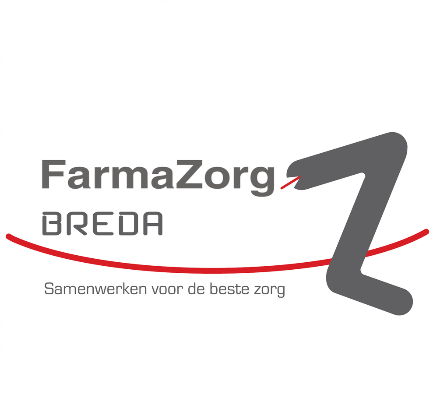 Apotheek FarmaZorgAntwoordnummer 105944800 WB Breda(postzegel niet nodig)